ANSS slēgto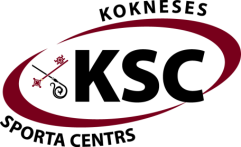 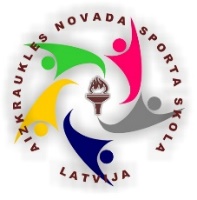 sacensību tāllēkšanā un trīssoļlēkšanāNOLIKUMSMĒRĶI UN UZDEVUMIPopularizēt vieglatlētiku novada un Latvijas iedzīvotāju vidū.Veicināt Latvijas novadu sadarbību sporta jomā.Veicināt veselīgu dzīvesveiduPārbaudīt audzēkņu sportisko sagatavotību.Noskaidrot sacensību uzvarētājusSACENSĪBU VIETA UN LAIKS Sacensības notiek Aizkraukles sporta centrā 2022.gada 14.janvārī plkst. 16:00. DALĪBNIEKISacensībās piedalās ANSS audzēkņi. Sacensības notiek divās grupās – vīrieši un sievietes. Dalībnieku un atbalsta personāla skaits sacensībās nepārsniedz 60 personas.PIETEIKŠANĀS UN FINANSIĀLIE NOTEIKUMIDalībnieki piesakās sacensībām sacensību dienā līdz 15:50. Sacensībās nav dalības maksa. SACENSĪBU DISCIPLĪNAS UN UZVARĒTĀJU NOTEIKŠANASacensības norisināsies šādās disciplīnās: tāllēkšana, trīssoļlēkšana, 1000 metru soļošana. Visi dalībnieki, neatkarīgi no vecuma, tiek vērtēti tikai divās grupās – vīrieši un sievietes. Soļošana notiek 13.janvārī Kokneses sporta centra hallē.APBALVOŠANASacensību dalībniekus apbalvo ar simboliskām balvām.SACENSĪBU VADĪBASacensības organizē Kokneses sporta centrs kopā ar Aizkraukles novada sporta skolu. Jebkuru jautājumu gadījumā lūdzu sazināties ar KSC – 29360940 vai sportacentrs@koknese.lv.TIESNEŠISacensības tiesā organizatoru nozīmēti tiesneši, sacensības protokolē organizatoru nozīmēti sekretāri.CITI NOTEIKUMISacensību organizatori un tiesneši garantē godīgu un precīzu sacensību izvešanas kārtību un to prasīs arī no sacensību dalībniekiem. Katrs dalībnieks atbild par savu atbilstību sacensību nolikumam. Dalībnieks ar savu parakstu pieteikumā apliecina veselības stāvokļa atbilstību izvēlētajai slodzei.PRIVĀTUMS Piesakoties sacensībām, jūs piekrītat, ka jūsu personas dati (vārds, uzvārds, vecums) un jūsu sniegums un rezultāti var tikt izmantoti sacensību atspoguļošanai, kā arī sacensības var tikt fotografētas un/vai filmētas un iegūtie foto/video materiāli var būt publiski pieejami sabiedrības informēšanai par sacensību norisi.COVID-19 izplatības ierobežošanas pasākumi 11.1. Sacensību organizatoriem, dalībniekiem, treneriem un citām personām, kas atrodas sacensību norises vietā ir jāievēro valstī spēkā esošie Ministru kabineta noteikumi nr. 662 "Epidemioloģiskās drošības pasākumi Covid-19 infekcijas izplatības ierobežošanai". 11.2. Sacensības notiek epidemioloģiski drošā vidē, t.i., sacensībās piedalās un to norises vietā atrodas tikai personas, kurām ir Covid-19 vakcinācijas vai pārslimošanas sertifikāts. Atļauts piedalīties arī audzēkņiem ar negatīvu rutīnas skrīninga testu, kuri sacensību vietā veic Covid-19 paštestu un tas ir negatīvs.11.3. Ierodoties sacensību norises vietā, nepieciešams uzrādīt derīgu Covid-19 vakcinācijas vai pārslimošanas sertifikātu, vai negatīvu rutīnas skrīninga testu  kopā ar personu apliecinošu dokumentu. 11.4. Sacensību norises vietas apmeklējuma laikā tiek ievērota divu metru distance, kā arī tiek lietotas sejas maskas (izņemot sportistus sporta sacensību norises laikā). 11.5. Sacensības notiek bez skatītāju klātbūtnes.